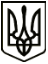 УкраїнаМЕНСЬКА МІСЬКА РАДАЧернігівська областьВИКОНАВЧИЙ КОМІТЕТ  РІШЕННЯ26 березня 2021 року                        м. Мена                           № 66Про затвердження плану роботивиконавчого комітету  Менської міськоїради на 2 квартал 2021  року	Розглянувши пропозиції  про орієнтовний план роботи виконкому на 2 квартал 2021 року, враховуючи норми Закону України  «Про місцеве самоврядування в Україні», ст. ст. 27-40,53  виконавчий комітет Менської міської ради ВИРІШИВ:         1. Затвердити орієнтовний план роботи виконавчого комітету Менської міської ради на 2 квартал 2021 року (план додається).         2. При необхідності вносити зміни і доповнення до плану роботи виконавчого комітету.         3. Контроль за виконанням даного рішення покласти на відділ документування та забезпечення діяльності апарату Менської міської ради та керуючого справами виконкому Менської міської ради Стародуб Л.О.Міський голова                                                                      Г.А. ПримаковОРІЄНТОВНИЙ ПЛАН РОБОТИ ВИКОНКОМУ МЕНСЬКОЇ                               МІСЬКОЇ РАДИ  НА 2 КВАРТАЛ 2021 РОКУ                                        27 КВІТНЯ 2021 РОКУ          1. Про виконання бюджету Менської міської територіальної громади на 2021 рік за  1 квартал 2021 року.Доповідає та готує рішення заступник начальника Фінансового управління Менської міської ради Нерослик А.П.          2. Про здійснення контролю за умовами утримання, навчання, виховання дітей-сиріт, дітей, позбавлених батьківського піклування, які виховуються в сім’ях опікунів, піклувальників, прийомних сім’ях та дитячому будинку сімейного типу. Доповідає та готує рішення  начальник Служби у справах дітей Менської міської ради Васильчук Олена Михайлівна.         3. Про роботу КУ «Місцева пожежна охорона Менської міської ради Менського району Чернігівської області».Доповідає та готує рішення директор КУ «Місцева пожежна охорона Менської міської ради Менського району Чернігівської області» Фурман А.В.         4. Розгляд звернень фізичних та юридичних осіб.Доповідають працівники апарату Менської міської ради.                                             28 ТРАВНЯ  2021 РОКУ          1. Про підготовку закладів освіти  Менської міської ради до літнього оздоровчого періоду.Доповідає та готує рішення  начальник Відділу освіти Менської міської ради Лук’яненко І.Ф.          2. Розгляд звернень фізичних та юридичних осіб.Доповідають працівники апарату Менської міської ради.                                            25 ЧЕРВНЯ  2021 РОКУПро роботу КУ «Центр професійного розвитку педагогічних працівників Менської міської ради»Доповідає та готує рішення директор КУ «Центр професійного розвитку педагогічних працівників Менської міської ради» Бикова О.В.          2. Про затвердження плану роботи виконкому на 3 квартал 2021 року.Доповідає  керуючий справами виконавчого комітету Менської міської ради Стародуб Л.О.          3. Розгляд звернень фізичних та юридичних осіб.Доповідають працівники апарату Менської міської ради.